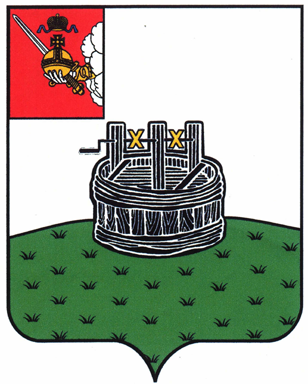 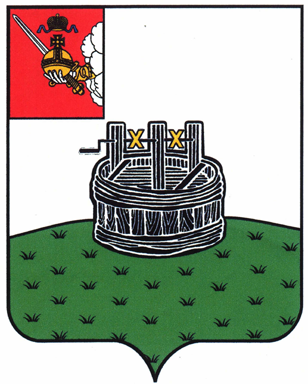 АДМИНИСТРАЦИЯ ГРЯЗОВЕЦКОГО МУНИЦИПАЛЬНОГО ОКРУГАП О С Т А Н О В Л Е Н И Е                                г. Грязовец  О внесении изменений в постановление администрации Грязовецкого муниципального района от 28 октября 2022 г. № 557 «Об утверждении муниципальной программы «Совершенствование сферы культуры Грязовецкого муниципального округа на 2023 – 2028 годы»В связи с уточнением ранее принятого постановленияАдминистрация Грязовецкого муниципального округа ПОСТАНОВЛЯЕТ:	1. Внести в приложение к постановлению администрации Грязовецкого муниципального района от 28 октября 2022 г. № 557 «Об утверждении муниципальной программы «Совершенствование сферы культуры Грязовецкого муниципального округа на 2023-2028 годы» следующие изменения:                                                                                                  	1.1. В паспорте муниципальной программы: 	позицию «Целевые показатели (индикаторы) муниципальной программы» изложить в следующей редакции: «  »;позицию «Ожидаемые результаты реализации муниципальной программы» изложить в следующей редакции:                                                                                                                                    ».1.2. Раздел III «Характеристика основных мероприятий муниципальной программы» дополнить пунктом 9 следующего содержания:	«9. Основное мероприятие 1.9 «Мероприятия по увековечиванию памяти выдающихся личностей и исторических событий на территории округа»» (далее - основное мероприятие 1.9).В рамках выполнения основного мероприятия 1.9 предусматривается предоставление субсидии на мероприятия по увековечиванию памяти выдающихся личностей и исторических событий на территории округа.Основное мероприятие 1.9 направлено на достижение целевых показателя «количество проведенных мероприятий по увековечиванию памяти выдающихся личностей и исторических событий на территории округа, связанных с установкой памятной доски».Основное мероприятие 1.9 планируется реализовать в 2023 году.».	1.3. Раздел V «Целевые показатели (индикаторы) достижения цели и решения задач муниципальной программы, прогноз конечных результатов реализации  муниципальной программы» изложить в следующей редакции:«V. Целевые показатели (индикаторы) достижения цели и решения задач муниципальной программы, прогноз конечных результатов реализациимуниципальной программы»1. Основными ожидаемыми результатами муниципальной программы являются:	- число посещений организаций культуры (в части посещений библиотек) увеличится с 241 376 единиц в 2021 году до 463 043 единиц в 2028 году;	- число посещений музея увеличится с 11,6 тысяч человек в 2021 году до 14,1 тысяч человек в 2028 году; 	- число участников формирований увеличится с 3845 человек в 2021 году                 до 4694 человек в 2028 году;	- отремонтирован 1 сельский дом культуры, расположенный в сельском населенном пункте, в 2023 году;	- отремонтирована 1 библиотека, расположенная в сельском населенном пункте, в 2023 году;	- количество лучших работников сельских учреждений культуры в 2023 году составит 2 человека;	- количество волонтеров, принявших участие в проведении окружных мероприятий, ежегодно составит 41 человек;	- количество проведенных окружных социально-значимых мероприятий ежегодно составит 22 единицы; - переоснащена 1 муниципальная библиотека по модельному стандарту в 2023 году;- количество реализованных проектов в рамках «Народный бюджет» в сфере культуры в 2023 году составит 11 единиц;- количество проведенных мероприятий по увековечиванию памяти выдающихся личностей и исторических событий на территории округа, связанных с установкой памятной доски в 2023 году, составит 1 единицу.2. Сведения о показателях (индикаторах) муниципальной программы приведены в приложении 5 к муниципальной программе.Методика расчета значений показателей (индикаторов) муниципальной программы приведена в приложении 6 к муниципальной программе.».	1.4. Приложение 2 к муниципальной программе «Финансовое обеспечение и перечень мероприятий муниципальной программы за счет средств бюджета округа» изложить в новой редакции согласно приложению 1 к настоящему постановлению.	1.5. Приложение 5 к муниципальной программе «Сведения о показателях (индикаторах) муниципальной программы» изложить в новой редакции согласно приложению 2 к настоящему постановлению.	1.6. Приложение 6 к муниципальной программе «Методика расчета значений показателей (индикаторов) муниципальной программы» изложить в новой редакции согласно приложению 3 к настоящему постановлению.	2. Настоящее постановление вступает в силу со дня его подписания, подлежит размещению на официальном сайте Грязовецкого муниципального округа.Глава Грязовецкого муниципального округа                                              С.А. ФёкличевПриложение 1к постановлению администрации  Грязовецкого муниципального округа от 21.07.2023 № 1644«Приложение 2к муниципальной программе  Финансовое обеспечение и перечень мероприятий муниципальной программы  за счет средств бюджета округа    				 ».Приложение 2к постановлению администрации  Грязовецкого муниципального округа от 21.07.2023 № 1644«Приложение 5к муниципальной программе  Сведения о показателях (индикаторах) муниципальной программы».Приложение 3к постановлению администрации  Грязовецкого муниципального округа от 21.07.2023 № 1644«Приложение 6к муниципальной программе  Методика расчета значений показателей (индикаторов) муниципальной программы».21.07.2023№ 1644Целевые показатели (индикаторы) муниципальной   программычисло посещений организаций культуры (в части посещений библиотек);число посещений музея;число участников формирований;количество сельских домов культуры, в которых проведены ремонты;количество сельских библиотек, в которых проведены ремонты;количество лучших работников сельских учреждений культуры;количество волонтеров, принявших участие в проведении окружных мероприятий;количество проведенных окружных социально - значимых мероприятий; количество переоснащенных муниципальных библиотек по модельному стандарту;количество реализованных проектов в рамках «Народный бюджет» в сфере культурыколичество проведенных мероприятий по увековечиванию памяти выдающихся личностей и исторических событий на территории округа, связанных с установкой памятной доски«Ожидаемые результаты реализации муниципальной  программы  за период реализации муниципальной программы будут достигнуты следующие результаты:число посещений организаций культуры (в части посещений библиотек) увеличится с 241 376 единиц в 2021 году                         до 463 043 единиц в 2028 году;число посещений музея увеличится с 11,6 тысяч человек                   в 2021 году до 14,1 тысяч человек в 2028 году; число участников формирований увеличится с 3845 человек                   в 2021 году до 4694 человек в 2028 году;отремонтирован 1 сельский дом культуры, расположенный                     в сельском населенном пункте, в 2023 году;отремонтирована 1 библиотека, расположенная в сельском населенном пункте, в 2023 году;количество лучших работников сельских учреждений культуры в 2023 году составит 2 человека;количество волонтеров, принявших участие в проведении окружных мероприятий, ежегодно составит 41 человек;количество проведенных окружных социально-значимых мероприятий ежегодно составит 22 единицы; переоснащена 1 муниципальная библиотека по модельному стандарту  в 2023 году;количество реализованных проектов в рамках «Народный бюджет» в сфере культуры в 2023 году составит 11 единиц;количество проведенных мероприятий по увековечиванию памяти выдающихся личностей и исторических событий на территории округа, связанных с установкой памятной доски, в 2023 году составит 1 единицуСтатусНаименование муниципальной программы, основногомероприятияОтветственный исполнитель,участникИсточник финансового обеспеченияРасходы (тыс. руб.)Расходы (тыс. руб.)Расходы (тыс. руб.)Расходы (тыс. руб.)Расходы (тыс. руб.)Расходы (тыс. руб.)Расходы (тыс. руб.)СтатусНаименование муниципальной программы, основногомероприятияОтветственный исполнитель,участникИсточник финансового обеспечения2023 год2024 год2025 год2026 год2027 год2028 годИтого за 2023 - 2028 годы1234567891011Муниципа-льная программа «Совершенствование сферы культуры  Грязовецкого муниципального округа на 2023-2028 годы»    итого по муниципальнойпрограммевсего, в том числе200610,4112033,5112359,7112019,5112019,5112019,5761 062,1Муниципа-льная программа «Совершенствование сферы культуры  Грязовецкого муниципального округа на 2023-2028 годы»    итого по муниципальнойпрограммесобственные доходы бюджета округа127808,5111693,5112019,7112019,5112019,5112019,5687 580,2Муниципа-льная программа «Совершенствование сферы культуры  Грязовецкого муниципального округа на 2023-2028 годы»    итого по муниципальнойпрограммемежбюджетные трансферты из областного бюджета за счет собственных средств областного бюджета67 247,8340,0340,00,00,00,067 927,8Муниципа-льная программа «Совершенствование сферы культуры  Грязовецкого муниципального округа на 2023-2028 годы»    итого по муниципальнойпрограммемежбюджетные трансферты из областного бюджета за счет средств федерального бюджета5100,00,00,00,00,00,05100,0Муниципа-льная программа «Совершенствование сферы культуры  Грязовецкого муниципального округа на 2023-2028 годы»    итого по муниципальнойпрограммебезвозмездные поступления от физических и юридических лиц454,10,00,00,00,00,0454,1Муниципа-льная программа «Совершенствование сферы культуры  Грязовецкого муниципального округа на 2023-2028 годы»    ответственный исполнитель управление по культуре, спорту, туризму администрации Грязовецкого муниципального округавсего, в том числе200610,4112033,5112359,7112019,5112019,5112019,5761 062,1Муниципа-льная программа «Совершенствование сферы культуры  Грязовецкого муниципального округа на 2023-2028 годы»    ответственный исполнитель управление по культуре, спорту, туризму администрации Грязовецкого муниципального округасобственные доходы бюджета округа127808,5111693,5112019,7112019,5112019,5112019,5687 580,2Муниципа-льная программа «Совершенствование сферы культуры  Грязовецкого муниципального округа на 2023-2028 годы»    ответственный исполнитель управление по культуре, спорту, туризму администрации Грязовецкого муниципального округамежбюджетные трансферты из областного бюджета за счет собственных средств областного бюджета67 247,8340,0340,00,00,00,067 927,8Муниципа-льная программа «Совершенствование сферы культуры  Грязовецкого муниципального округа на 2023-2028 годы»    ответственный исполнитель управление по культуре, спорту, туризму администрации Грязовецкого муниципального округамежбюджетные трансферты из областного бюджета за счет средств федерального бюджета5100,00,00,00,00,00,05100,0Муниципа-льная программа «Совершенствование сферы культуры  Грязовецкого муниципального округа на 2023-2028 годы»    ответственный исполнитель управление по культуре, спорту, туризму администрации Грязовецкого муниципального округабезвозмездные поступления от физических и юридических лиц454,10,00,00,00,00,0454,1Основное мероприя-тие 1.1«Организация библиотечно- информационного обслуживания населения округа»ответственный исполнитель управление по культуре, спорту, туризму администрации Грязовецкого муниципального округавсего, в том числе58293,446647,546338,546316,646316,646316,6290229,2Основное мероприя-тие 1.1«Организация библиотечно- информационного обслуживания населения округа»ответственный исполнитель управление по культуре, спорту, туризму администрации Грязовецкого муниципального округасобственные доходы бюджета округа56580,946307,545998,546316,646316,646316,6287836,7Основное мероприя-тие 1.1«Организация библиотечно- информационного обслуживания населения округа»ответственный исполнитель управление по культуре, спорту, туризму администрации Грязовецкого муниципального округамежбюджетные трансферты из областного бюджета за счет собственных средств областного бюджета1712,5340,0340,00002392,5Основное мероприя-тие 1.1«Организация библиотечно- информационного обслуживания населения округа»ответственный исполнитель управление по культуре, спорту, туризму администрации Грязовецкого муниципального округамежбюджетные трансферты из областного бюджета за счет средств федерального бюджета0,00,00,00,00,00,00,0Основное мероприя-тие 1.1«Организация библиотечно- информационного обслуживания населения округа»ответственный исполнитель управление по культуре, спорту, туризму администрации Грязовецкого муниципального округабезвозмездные поступления от физических и юридических лиц0,00,00,00,00,00,00,0Основное мероприя-тие 1.2«Сохранение, пополнение и популяризация музейных предметов и музейных фондов»ответственный исполнитель управление по культуре, спорту, туризму администрации Грязовецкого муниципального округавсего, в том числе70960,58359,3 8359,38949,48949,48949,4114 527,3Основное мероприя-тие 1.2«Сохранение, пополнение и популяризация музейных предметов и музейных фондов»ответственный исполнитель управление по культуре, спорту, туризму администрации Грязовецкого муниципального округасобственные доходы бюджета округа10223,78359,38359,38949,48949,48949,453790,5Основное мероприя-тие 1.2«Сохранение, пополнение и популяризация музейных предметов и музейных фондов»ответственный исполнитель управление по культуре, спорту, туризму администрации Грязовецкого муниципального округамежбюджетные трансферты из областного бюджета за счет собственных средств областного бюджета60 736,80,00,00,00,00,060 736,8Основное мероприя-тие 1.2«Сохранение, пополнение и популяризация музейных предметов и музейных фондов»ответственный исполнитель управление по культуре, спорту, туризму администрации Грязовецкого муниципального округамежбюджетные трансферты из областного бюджета за счет средств федерального бюджета0,00,00,00,00,00,00,0Основное мероприя-тие 1.2«Сохранение, пополнение и популяризация музейных предметов и музейных фондов»ответственный исполнитель управление по культуре, спорту, туризму администрации Грязовецкого муниципального округабезвозмездные поступления от физических и юридических лиц0,00,00,00,00,00,00,0Основное мероприя-тие 1.3«Организация и проведение культурно - массовых (культурно-досуговых, просветительских) и творческих мероприятий, клубных формирований»ответственный исполнитель управление по культуре, спорту, туризму администрации Грязовецкого муниципального округавсего, в том числе61 624,956 579,757 218,756 310,356 310,356 310,3344 354,2Основное мероприя-тие 1.3«Организация и проведение культурно - массовых (культурно-досуговых, просветительских) и творческих мероприятий, клубных формирований»ответственный исполнитель управление по культуре, спорту, туризму администрации Грязовецкого муниципального округасобственные доходы бюджета округа59375,756 579,757 218,756 310,356 310,356 310,3342 105,0Основное мероприя-тие 1.3«Организация и проведение культурно - массовых (культурно-досуговых, просветительских) и творческих мероприятий, клубных формирований»ответственный исполнитель управление по культуре, спорту, туризму администрации Грязовецкого муниципального округамежбюджетные трансферты из областного бюджета за счет собственных средств областного бюджета2 249,20,00,00,00,00,02 249,2Основное мероприя-тие 1.3«Организация и проведение культурно - массовых (культурно-досуговых, просветительских) и творческих мероприятий, клубных формирований»ответственный исполнитель управление по культуре, спорту, туризму администрации Грязовецкого муниципального округамежбюджетные трансферты из областного бюджета за счет средств федерального бюджета0,00,00,00,00,00,00,0Основное мероприя-тие 1.3«Организация и проведение культурно - массовых (культурно-досуговых, просветительских) и творческих мероприятий, клубных формирований»ответственный исполнитель управление по культуре, спорту, туризму администрации Грязовецкого муниципального округабезвозмездные поступления от физических и юридических лиц0,00,00,00,00,00,00,0Основное мероприя-тие 1.4«Государственная поддержка лучших сельских учреждений культуры и лучших сельских работников учреждений культуры»ответственный исполнитель управление по культуре, спорту, туризму администрации Грязовецкого муниципального округавсего, в том числе104,20,00,00,00,00,0104,2Основное мероприя-тие 1.4«Государственная поддержка лучших сельских учреждений культуры и лучших сельских работников учреждений культуры»ответственный исполнитель управление по культуре, спорту, туризму администрации Грязовецкого муниципального округасобственные доходы бюджета округа0,00,00,00,00,00,00,0Основное мероприя-тие 1.4«Государственная поддержка лучших сельских учреждений культуры и лучших сельских работников учреждений культуры»ответственный исполнитель управление по культуре, спорту, туризму администрации Грязовецкого муниципального округамежбюджетные трансферты из областного бюджета за счет собственных средств областного бюджета4,20,00,00,00,00,04,2Основное мероприя-тие 1.4«Государственная поддержка лучших сельских учреждений культуры и лучших сельских работников учреждений культуры»ответственный исполнитель управление по культуре, спорту, туризму администрации Грязовецкого муниципального округамежбюджетные трансферты из областного бюджета за счет средств федерального бюджета100,00,00,00,00,00,0100,0Основное мероприя-тие 1.4«Государственная поддержка лучших сельских учреждений культуры и лучших сельских работников учреждений культуры»ответственный исполнитель управление по культуре, спорту, туризму администрации Грязовецкого муниципального округабезвозмездные поступления от физических и юридических лиц0,00,00,00,00,00,00,0Основное мероприя-тие 1.5«Проведение окружных мероприятий, в части развития добровольчества (волонтерства)»ответственный исполнитель управление по культуре, спорту, туризму администрации Грязовецкого муниципального округавсего, в том числе25,00,00,00,00,00,025,0Основное мероприя-тие 1.5«Проведение окружных мероприятий, в части развития добровольчества (волонтерства)»ответственный исполнитель управление по культуре, спорту, туризму администрации Грязовецкого муниципального округасобственные доходы бюджета округа25,00,00,00,00,00,025,0Основное мероприя-тие 1.5«Проведение окружных мероприятий, в части развития добровольчества (волонтерства)»ответственный исполнитель управление по культуре, спорту, туризму администрации Грязовецкого муниципального округамежбюджетные трансферты из областного бюджета за счет собственных средств областного бюджета0,00,00,00,00,00,00,0Основное мероприя-тие 1.5«Проведение окружных мероприятий, в части развития добровольчества (волонтерства)»ответственный исполнитель управление по культуре, спорту, туризму администрации Грязовецкого муниципального округамежбюджетные трансферты из областного бюджета за счет средств федерального бюджета0,00,00,00,00,00,00,0Основное мероприя-тие 1.5«Проведение окружных мероприятий, в части развития добровольчества (волонтерства)»ответственный исполнитель управление по культуре, спорту, туризму администрации Грязовецкого муниципального округабезвозмездные поступления от физических и юридических лиц0,00,00,00,00,00,00,0Основное мероприя-тие 1.6.«Организация и проведение окружных социально – значимых мероприятий»ответственный исполнитель управление по культуре, спорту, туризму администрации Грязовецкого муниципального округавсего, в том числе992,0447,0443,2443,2443,2443,23211,8Основное мероприя-тие 1.6.«Организация и проведение окружных социально – значимых мероприятий»ответственный исполнитель управление по культуре, спорту, туризму администрации Грязовецкого муниципального округасобственные доходы бюджета округа992,0447,0443,2443,2443,2443,23211,8Основное мероприя-тие 1.6.«Организация и проведение окружных социально – значимых мероприятий»ответственный исполнитель управление по культуре, спорту, туризму администрации Грязовецкого муниципального округамежбюджетные трансферты из областного бюджета за счет собственных средств областного бюджета0,00,00,00,00,00,00,0Основное мероприя-тие 1.6.«Организация и проведение окружных социально – значимых мероприятий»ответственный исполнитель управление по культуре, спорту, туризму администрации Грязовецкого муниципального округамежбюджетные трансферты из областного бюджета за счет средств федерального бюджета0,00,00,00,00,00,00,0Основное мероприя-тие 1.6.«Организация и проведение окружных социально – значимых мероприятий»ответственный исполнитель управление по культуре, спорту, туризму администрации Грязовецкого муниципального округабезвозмездные поступления от физических и юридических лиц0,00,00,00,00,00,00,0Основное мероприя-тие 1.7.«Реализация регионального проекта «Культурная среда»ответственный исполнитель управление по культуре, спорту, туризму администрации Грязовецкого муниципального округавсего, в том числе5000,00,00,00,00,00,05000,0Основное мероприя-тие 1.7.«Реализация регионального проекта «Культурная среда»ответственный исполнитель управление по культуре, спорту, туризму администрации Грязовецкого муниципального округасобственные доходы бюджета округа0,00,00,00,00,00,00,0Основное мероприя-тие 1.7.«Реализация регионального проекта «Культурная среда»ответственный исполнитель управление по культуре, спорту, туризму администрации Грязовецкого муниципального округамежбюджетные трансферты из областного бюджета за счет собственных средств областного бюджета0,00,00,00,00,00,00,0Основное мероприя-тие 1.7.«Реализация регионального проекта «Культурная среда»ответственный исполнитель управление по культуре, спорту, туризму администрации Грязовецкого муниципального округамежбюджетные трансферты из областного бюджета за счет средств федерального бюджета5000,00,00,00,00,00,05000,0Основное мероприя-тие 1.7.«Реализация регионального проекта «Культурная среда»ответственный исполнитель управление по культуре, спорту, туризму администрации Грязовецкого муниципального округабезвозмездные поступления от физических и юридических лиц0,00,00,00,00,00,00,0Основное мероприя-тие 1.8.«Реализация мероприятий в рамках «Народный бюджет» в сфере культуры»ответственный исполнитель управление по культуре, спорту, туризму администрации Грязовецкого муниципального округавсего, в том числе3610,40,00,00,00,00,03610,4Основное мероприя-тие 1.8.«Реализация мероприятий в рамках «Народный бюджет» в сфере культуры»ответственный исполнитель управление по культуре, спорту, туризму администрации Грязовецкого муниципального округасобственные доходы бюджета округа611,20,00,00,00,00,0611,2Основное мероприя-тие 1.8.«Реализация мероприятий в рамках «Народный бюджет» в сфере культуры»ответственный исполнитель управление по культуре, спорту, туризму администрации Грязовецкого муниципального округамежбюджетные трансферты из областного бюджета за счет собственных средств областного бюджета2545,10,00,00,00,00,02545,1Основное мероприя-тие 1.8.«Реализация мероприятий в рамках «Народный бюджет» в сфере культуры»ответственный исполнитель управление по культуре, спорту, туризму администрации Грязовецкого муниципального округамежбюджетные трансферты из областного бюджета за счет средств федерального бюджета0,00,00,00,00,00,00,0Основное мероприя-тие 1.8.«Реализация мероприятий в рамках «Народный бюджет» в сфере культуры»ответственный исполнитель управление по культуре, спорту, туризму администрации Грязовецкого муниципального округабезвозмездные поступления от физических и юридических лиц454,10,00,00,00,00,0454,1Основное мероприя-тие 1.9.«Мероприятия по увековечиванию памяти выдающихся личностей и исторических событий на территории округа»ответственный исполнитель управление по культуре, спорту, туризму администрации Грязовецкого муниципального округавсего, в том числе0,00,00,00,00,00,00,0Основное мероприя-тие 1.9.«Мероприятия по увековечиванию памяти выдающихся личностей и исторических событий на территории округа»ответственный исполнитель управление по культуре, спорту, туризму администрации Грязовецкого муниципального округасобственные доходы бюджета округа0,00,00,00,00,00,00,0Основное мероприя-тие 1.9.«Мероприятия по увековечиванию памяти выдающихся личностей и исторических событий на территории округа»ответственный исполнитель управление по культуре, спорту, туризму администрации Грязовецкого муниципального округамежбюджетные трансферты из областного бюджета за счет собственных средств областного бюджета0,00,00,00,00,00,00,0Основное мероприя-тие 1.9.«Мероприятия по увековечиванию памяти выдающихся личностей и исторических событий на территории округа»ответственный исполнитель управление по культуре, спорту, туризму администрации Грязовецкого муниципального округамежбюджетные трансферты из областного бюджета за счет средств федерального бюджета0,00,00,00,00,00,00,0Основное мероприя-тие 1.9.«Мероприятия по увековечиванию памяти выдающихся личностей и исторических событий на территории округа»ответственный исполнитель управление по культуре, спорту, туризму администрации Грязовецкого муниципального округабезвозмездные поступления от физических и юридических лиц0,00,00,00,00,00,00,0№ 
п/пЗадачи, направленные на достижение целиНаименование показателя
(индикатора)Единица измеренияЗначения показателей (индикаторов)Значения показателей (индикаторов)Значения показателей (индикаторов)Значения показателей (индикаторов)Значения показателей (индикаторов)Значения показателей (индикаторов)Значения показателей (индикаторов)Значения показателей (индикаторов)№ 
п/пЗадачи, направленные на достижение целиНаименование показателя
(индикатора)Единица измерения2021 год2022 год2023 год2024год2025 год2026 год2027 год2028год1234567891011121.Обеспечение прав граждан на участие в культурной жизни и пользование учреждениями культуры, доступ к культурным ценностям и информациичисло посещений организаций культуры (в части посещений библиотек)единиц241 376265 871295 833360 144463 043463 043463 043463 0431.Обеспечение прав граждан на участие в культурной жизни и пользование учреждениями культуры, доступ к культурным ценностям и информациичисло посещений музеятысяч человек11,613,513,613,713,813,914,014,11.Обеспечение прав граждан на участие в культурной жизни и пользование учреждениями культуры, доступ к культурным ценностям и информациичисло участников формированийчеловек384538754694469446944694469446941.Обеспечение прав граждан на участие в культурной жизни и пользование учреждениями культуры, доступ к культурным ценностям и информацииколичество сельских домов культуры, в которых проведены ремонтыединиц--1-----1.Обеспечение прав граждан на участие в культурной жизни и пользование учреждениями культуры, доступ к культурным ценностям и информацииколичество сельских библиотек, в которых проведены ремонты единиц--1-----1.Обеспечение прав граждан на участие в культурной жизни и пользование учреждениями культуры, доступ к культурным ценностям и информацииколичество лучших работников сельских учреждений культурычеловек112-----1.Обеспечение прав граждан на участие в культурной жизни и пользование учреждениями культуры, доступ к культурным ценностям и информацииколичество волонтеров, принявших участие в проведении окружных мероприятийчеловек-154141414141411.Обеспечение прав граждан на участие в культурной жизни и пользование учреждениями культуры, доступ к культурным ценностям и информацииколичество проведенных окружных социально - значимых мероприятий, единицединиц--2222222222221.Обеспечение прав граждан на участие в культурной жизни и пользование учреждениями культуры, доступ к культурным ценностям и информацииколичество переоснащенных муниципальных библиотек по модельному стандартуединиц--1-----1.Обеспечение прав граждан на участие в культурной жизни и пользование учреждениями культуры, доступ к культурным ценностям и информацииколичество реализованных  проектов в рамках «Народный бюджет» в сфере культурыединиц--11-----Обеспечение прав граждан на участие в культурной жизни и пользование учреждениями культуры, доступ к культурным ценностям и информацииколичество проведенных мероприятий по увековечиванию памяти выдающихся личностей и исторических событий на территории округа, связанных с установкой памятной доскиединиц--1-----№ п/пОбозначение и наименование показателя (индикатора)Формула расчетаИсходные данные для расчета значений показателя (индикатора)Исходные данные для расчета значений показателя (индикатора)Исходные данные для расчета значений показателя (индикатора)№ п/пОбозначение и наименование показателя (индикатора)Формула расчетаОбозначение переменойНаименование переменойИсточник исходных данных1234561N - число посещений организаций культуры (в части посещений библиотек), единицN = Na+Nb+NcNaчисло посещений библиотеки в стационарных условиях, всего,  единицинформация управления по культуре, спорту, туризму администрации округа на основании данных учреждения по своду годовых сведений о муниципальных библиотеках и государственных центральных библиотеках субъектов РФ 1N - число посещений организаций культуры (в части посещений библиотек), единицN = Na+Nb+NcNbчисло посещений библиотеки вне стационара, всего, единицинформация управления по культуре, спорту, туризму администрации округа на основании данных учреждения по своду годовых сведений о муниципальных библиотеках и государственных центральных библиотеках субъектов РФ 1N - число посещений организаций культуры (в части посещений библиотек), единицN = Na+Nb+NcNcчисло обращений к библиотеке удаленных пользователей, всего, единицинформация управления по культуре, спорту, туризму администрации округа на основании данных учреждения по своду годовых сведений о муниципальных библиотеках и государственных центральных библиотеках субъектов РФ 2M - число посещений музея, тысяч человекM = Ma+Mb+Mc+MdMaчисло индивидуальных посещений выставок и экспозиций, всего, тысяч человекинформация управления по культуре, спорту, туризму администрации округа на основании данных учреждения по форме федерального статистического наблюдения 8-НК, утвержденной приказом Росстата 2M - число посещений музея, тысяч человекM = Ma+Mb+Mc+MdMbчисло экскурсионных посещений, всего, тысяч человекинформация управления по культуре, спорту, туризму администрации округа на основании данных учреждения по форме федерального статистического наблюдения 8-НК, утвержденной приказом Росстата 2M - число посещений музея, тысяч человекM = Ma+Mb+Mc+MdMcчисленность участников массовых мероприятий, всего, тысяч человекинформация управления по культуре, спорту, туризму администрации округа на основании данных учреждения по форме федерального статистического наблюдения 8-НК, утвержденной приказом Росстата 2M - число посещений музея, тысяч человекM = Ma+Mb+Mc+MdMdчисленность участников культурно – образовательных мероприятий, всего, тысяч человекинформация управления по культуре, спорту, туризму администрации округа на основании данных учреждения по форме федерального статистического наблюдения 8-НК, утвержденной приказом Росстата 3F - число участников формирований, человекF= Fa+FbFaчисло участников любительских объединений, клубов по интересам, человекинформация управления по культуре, спорту, туризму администрации округа на основании данных учреждения по форме федерального статистического наблюдения 7-НК, утвержденной приказом Росстата 3F - число участников формирований, человекF= Fa+FbFbчисло участников прочих клубных формирований, человекинформация управления по культуре, спорту, туризму администрации округа на основании данных учреждения по форме федерального статистического наблюдения 7-НК, утвержденной приказом Росстата 4Т- количество сельских домов культуры, в которых проведены ремонты, единицТТколичество сельских домов культуры, в которых проведены ремонты, единицотчет администрации округа о достижении значений показателей в Департамент культуры Вологодской области5B - количество сельских библиотек, в которых проведены ремонты, единицBBколичество сельских библиотек, в которых проведены ремонты, единицотчет администрации округа о достижении значений показателей в Департамент культуры Вологодской области6P - количество лучших работников сельских учреждений культуры, человекРРколичество лучших работников сельских учреждений культуры в отчетном году, человекраспоряжение Департамента культуры Вологодской области7A - количество волонтеров, принявших участие в проведении окружных  мероприятий, человекААколичество волонтеров, принявших участие в проведении окружных мероприятий, человексводная информация учреждений культуры о количестве волонтеров, принявших участие в проведении окружных мероприятий8D - количество проведенных окружных социально – значимых мероприятий, единицDDколичество проведенных окружных социально – значимых мероприятий, проведенных в отчетном году, единицинформация управления по культуре, спорту, туризму на основании данных учреждений культуры9С - количество переоснащенных муниципальных библиотек по модельному стандарту, единицССколичество переоснащенных муниципальных библиотек по модельному стандарту, единицотчет администрации округа о достижении значений показателей в Департамент культуры Вологодской области10R - количество реализованных  проектов в рамках «Народный бюджет» в сфере культуры, единицRRколичество реализованных  проектов в рамках «Народный бюджет» в сфере культуры, единицинформация управления по культуре, спорту, туризму администрации округа на основании данных учреждений культуры11K - количество проведенных мероприятий по увековечиванию памяти выдающихся личностей и исторических событий на территории округа, связанных с установкой памятной доски, единицККколичество проведенных мероприятий по увековечиванию памяти выдающихся личностей и исторических событий на территории округа, связанных с установкой памятной доски, единицинформация управления по культуре, спорту, туризму администрации округа на основании данных учреждений культуры